บันทึกแนวทางการปฏิบัติที่ดีชื่อผลงาน การทำงานวิจัยภายใต้เกณฑ์การขอกำหนดตำแหน่งทางวิชาการ1.เจ้าของผลงาน………สาขาวิทยาศาสตร์ เชียงใหม่………………………………………………………..……………2.สังกัด………คณะวิทยาศาสตร์และเทคโนโลยีการเกษตร……………………………………………………………..3.ชุมชนนักปฏิบัติ	    ด้านการผลิตบัณฑิต		        ด้านการวิจัย			  ด้านการพัฒนาสมรรถนะการปฏิบัติงาน4.ประเด็นความรู้  (สรุปลักษณะผลงานที่ประสบความสำเร็จ)ได้แนวทางการขอกำหนดตำแหน่งทางวิชาการภายใต้เกณฑ์การขอตำแหน่งทางวิชาการ ปี 2564 เสนอช่องทองการขอทุนสนับสนุนงานวิจัยจากแหล่งทุนภายในและภายนอกรวบรวมแหล่งฐานข้อมูลการตีพิมพ์ สาธิตการสืบค้นข้อมูล5.ความเป็นมา  (ปัญหา วัตถุประสงค์ เป้าหมาย)	ภาระงานด้านวิจัย ถือเป็นภาระงานหนึ่งที่แสดงผลสัมฤทธิ์ของงาน ที่ระบุไว้ในข้อตกลงและแบบประเมินผลการปฏิบัติงานของพนักงานในสถาบันอุดมศึกษา สายวิชาการ ซึ่งการดำเนินงานด้านวิจัยที่ให้ได้ผลงานทางวิชาการที่มีคุณภาพ สามารถเผยแพร่ออกสู่สาธารณชนได้ และสามารถใช้ยื่นขอกำหนดตำแหน่งทางวิชาการ จะต้องเป็นไปตามเกณฑ์การขอตำแหน่งทางวิชาการที่กำหนดไว้	เพื่อให้บุคลากรได้ตระหนัก และเข้าใจถึงความสำคัญและประโยชน์ของการจัดการความรู้ด้านงานวิจัยมากขึ้น สาขาวิทยาศาสตร์ จึงได้จัดทำโครงการการจัดการความรู้คณะวิทยาศาสตร์และเทคโนโลยีการเกษตร การจัดการองค์ความรู้ (KM) ด้านวิจัย ซึ่งได้มีการกำหนดประเด็นเรื่อง การทำงานวิจัยภายใต้เกณฑ์การขอกำหนดตำแหน่งทางวิชาการ โดยเน้นการแลกเปลี่ยนองค์ความรู้ระหว่างบุคลากรภายในหน่วยงาน ที่ได้รับตำแหน่งทางวิชาการแล้ว มาเป็นผู้ถ่ายทอดองค์ความรู้ และนำเสวนา เพื่อพัฒนาประสิทธิภาพด้านการวิจัยให้มีคุณภาพ สามารถใช้ขอกำหนดตำแหน่งทางวิชาการได้ และรวบรวมองค์ความรู้ที่ได้เผยแพร่ออกสู่สาธารณชน	วัตถุประสงค์	1)  เพื่อแลกเปลี่ยนองค์ความรู้ด้านการวิจัยและพัฒนาประสิทธิภาพด้านวิจัย2)  เพื่อสร้างแนวปฏิบัติที่ดีด้านการทำงานวิจัยภายใต้เกณฑ์การขอกำหนดตำแหน่งทางวิชาการเป้าหมายเชิงปริมาณ  - ได้แนวปฏิบัติที่ดีประเด็นองค์ความรู้ด้านการวิจัย ในการพัฒนาสมรรถนะการปฏิบัติงานเพื่อตอบสนองยุทธศาสตร์และพันธกิจมหาวิทยาลัย จำนวนไม่น้อยกว่า 1 เรื่องเชิงคุณภาพ ได้ดำเนินการตามกระบวนการจัดการความรู้ครบ 7 ขั้นตอน (บ่งชี้ความรู้,สร้างแสวงหาความรู้,จัดการให้เป็นระบบ,ประมวลและกลั่นกรองความรู้,การเข้าถึงความรู้,การแบ่งปันแลกเปลี่ยนเรียนรู้,การเรียนรู้)2) มีการนำแนวปฏิบัติที่ดีไปใช้ประโยชน์6.แนวทางการปฏิบัติที่ดี (วิธีการ กระบวนการ เครื่องมือการจัดการความรู้ที่ใช้)สาขาวิทยาศาสตร์ เชียงใหม่ ได้ใช้วิธีการจัดประชุมแลกเปลี่ยนเรียนรู้เพื่อค้นหาแนวทางการปฏิบัติที่ดีในการทำงานวิจัยภายใต้เกณฑ์การขอกำหนดตำแหน่งทางวิชาการ และได้ดำเนินการตามกระบวนการจัดการความรู้ครบ 7 ขั้นตอน ที่ระบุไว้ในแผนงาน โดยเครื่องมือการจัดการความรู้ที่ใช้คือแหล่งผู้รู้ในองค์กร ดังนี้การบ่งชี้ความรู้ มีการจัดตั้งคณะกรรมการบริหารจัดการความรู้ ปีงบประมาณ 2565 และ มีการเลือกประเด็นความรู้ด้านผลิตบัณฑิต 1 ประเด็น ได้แก่ “การทำงานวิจัยภายใต้เกณฑ์การขอกำหนดตำแหน่งทางวิชาการ”การสร้างและแสวงหาความรู้ มีการจัดประชุมจัดกิจกรรมเพื่อสร้างและแสวงหาความรู้แบบออนไลน์ ในวันที่ 5 พฤษภาคม 2565การจัดความรู้ให้เป็นระบบ ้jหารัดตั้งำนั...........ราชการ มิถุผู้รู้ในองค์กรประมวลความรู้ที่ได้จากการแลกเปลี่ยนเรียนรู้มารวบรวมอย่างเป็นระบบการประมวลและกลั่นกรองความรู้ ผู้รู้ในองค์กรดำเนินการเรียบเรียง และ ปรับปรุงเนื้อหาให้มีคุณภาพดี รวมทั้งสรุป ประเด็นและกลั่นกรองความรู้จากการแลกเปลี่ยนรู้ เป็นแนวปฏิบัติที่ดี ด้าน การทำงานวิจัยภายใต้เกณฑ์การขอกำหนดตำแหน่งทางวิชาการ วันที่ 2 สิงหาคม 2565การเข้าถึงความรู้ มีการนำแนวปฏิบัติที่ดี มาเผยแพร่ผ่านระบบ Ms Teams KM สาขาวิทยาศาสตร์ เพื่อให้บุคลากรนำความรู้ไปใช้ปฏิบัติการแบ่งปันแลกเปลี่ยนเรียนรู้  บุคลากรในหน่วยงานมีการแลกเปลี่ยนเรียนรู้เพิ่มเติมโดยได้ร่วมแสดงความคิดเห็นใน Ms Teams KM สาขาวิทยาศาสตร์การเรียนรู้ มีบุคลากรในหน่วยงานนำแนวปฏิบัติที่ดีมาปรับใช้ในการปฏิบัติงานเบื้องต้น จำนวน 1 รายภาพกิจกรรม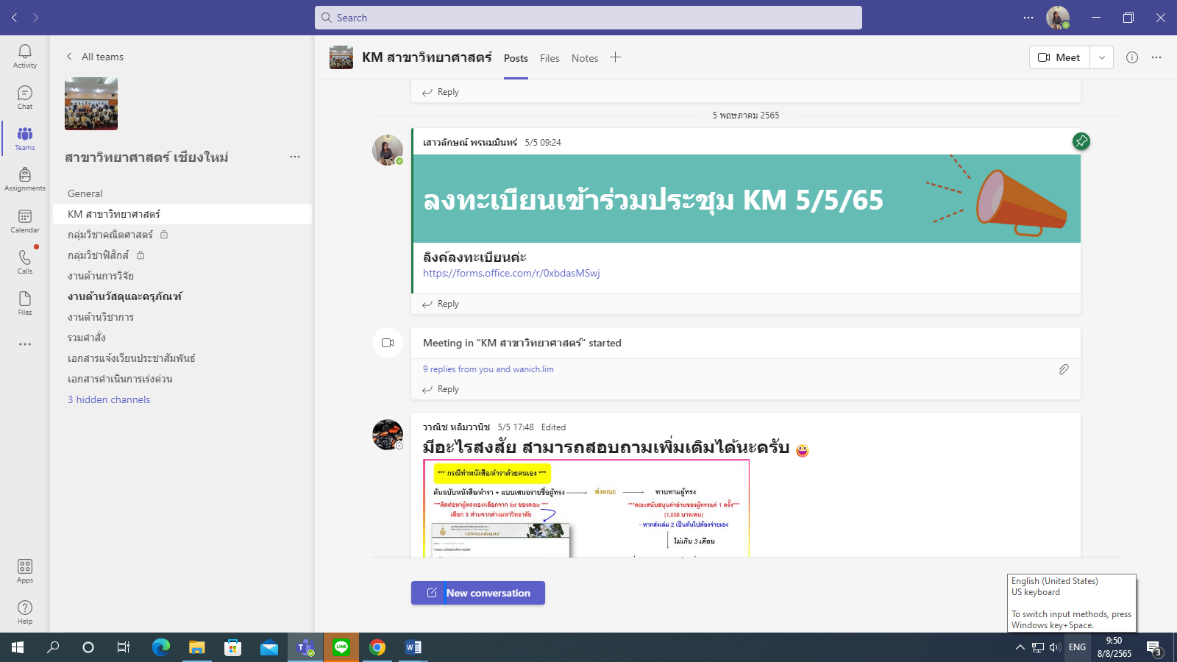 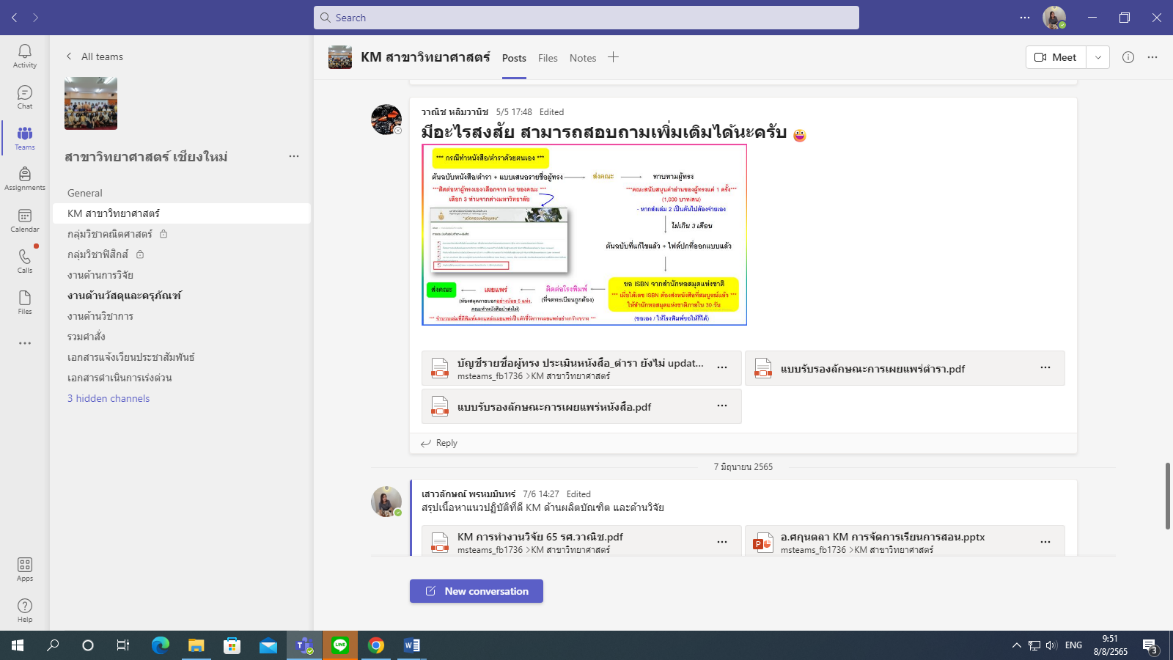 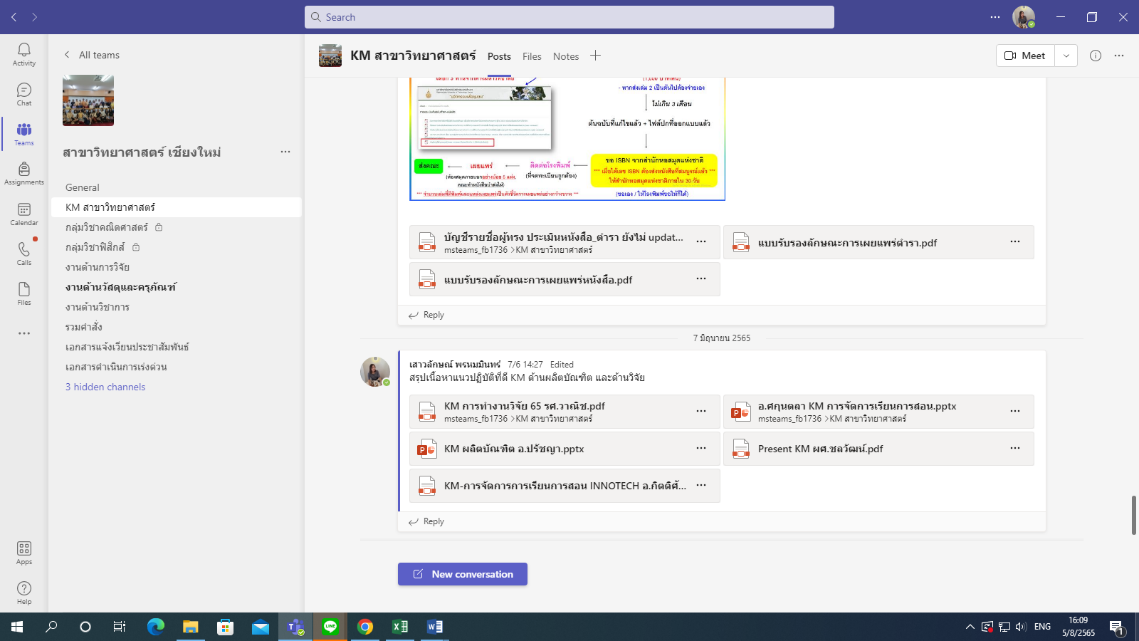 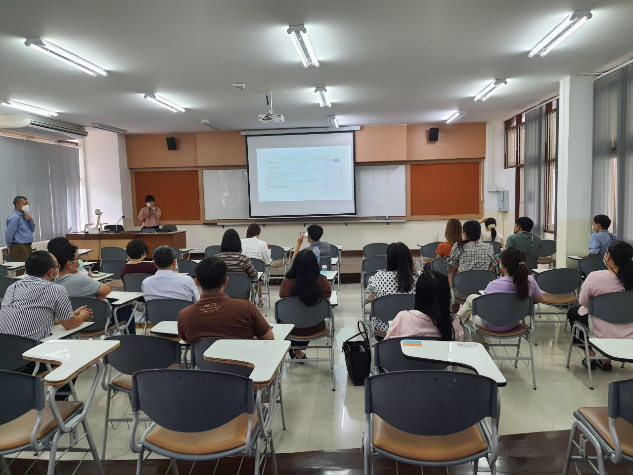 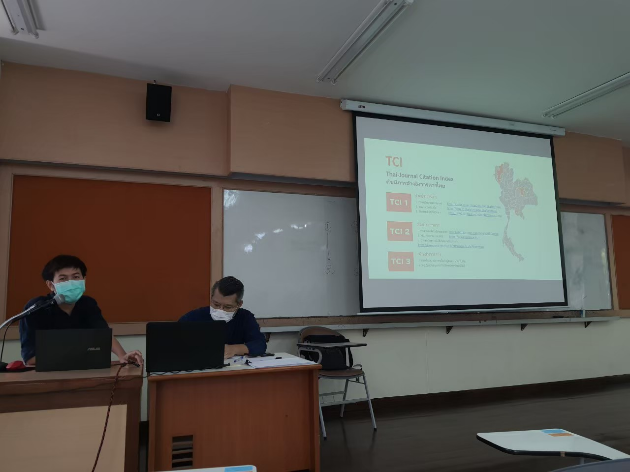 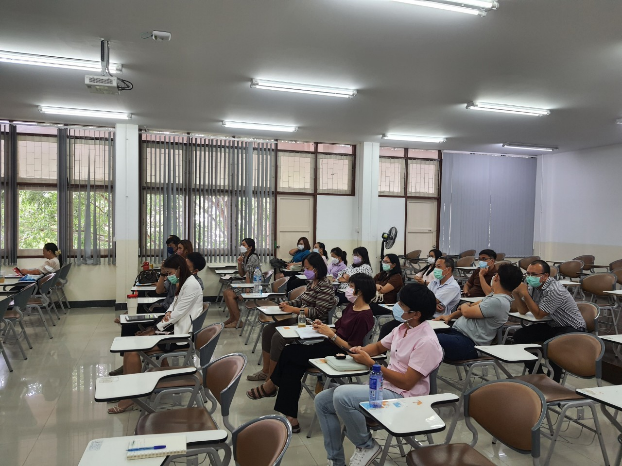 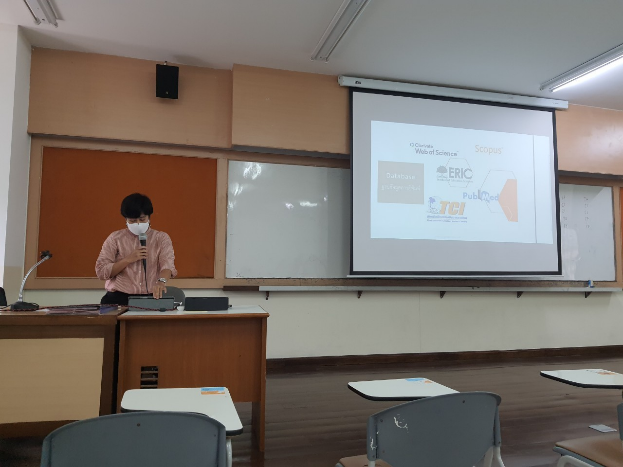 7.ผลสัมฤทธิ์  (ผลสัมฤทธิ์ด้านต่าง ๆ ได้แก่ เชิงคุณภาพ เชิงปริมาณ รางวัลที่ได้รับ การเป็นแบบอย่างที่ดีให้กับหน่วยงานต่าง ๆ ฯลฯ)8.ปัจจัยความสำเร็จ  (สรุปเป็นข้อๆ)1. ได้แนวปฏิบัติที่ดีด้านการทำงานวิจัยภายใต้เกณฑ์การขอกำหนดตำแหน่งทางวิชาการ จำนวน 2 แนวทาง ได้แก่ การทำงานวิจัย การเขียนตำรา เพื่อขอกำหนดตำแหน่งทางวิชาการภายใต้เกณฑ์การขอตำแหน่งทางวิชาการ โดย รศ.วาณิช หลิมวานิช แหล่งฐานข้อมูลการตีพิมพ์ สาธิตการสืบค้นข้อมูล  โดย ผศ.ชลวัฒน์ พุกเพียรเลิศ2. มีคณาจารย์สาขาวิทยาศาสตร์ เชียงใหม่ จำนวน 1 ท่าน ได้แก่ อ.กนกวรรณ แสวงทรัพย์ ได้นำแนวปฏิบัติที่ดีไปใช้ปฏิบัติ สรุปได้ดังนี้ได้นำแนวปฏิบัติที่ดีของ รศ.วาณิช หลิมวานิช มาใช้ในการดำเนินงานวิจัยของตนเอง โดยได้วางแผนการทำงานวิจัยระยะสั้น กลาง ยาว การขอทุนวิจัย และการนำผลวิจัยเผยพแพร่ได้นำแนวปฏิบัติที่ดีของ ผศ.ชลวัฒน์ พุกเพียรเลิศ มาใช้ในการดำเนินงานวิจัยของตนเอง โดยได้เลือกฐานข้อมูลตีพิมพ์ผลงานวิชากาจากแหล่งฐานข้อมูลการตีพิมพ์ที่แนะนำไว้ และ กพอ. รองรับ ได้ทำงวิจัยด้าน fix point และมีผลงานวิชาการที่ประสงค์จะเผยแพร่ ซึ่งได้สืบค้นหาฐานข้อมูลวารสารที่จะส่งตีพิมพ์ และได้จัดส่งต้นฉบับผลงานทางวิชาการไปแล้วจำนวน 1 ผลงาน ขณะนี้รอการตอบรับการตีพิมพ์เผยแพร่9.ปัญหาอุปสรรคและข้อเสนอแนะ แนวทางการพัฒนาต่อไปการผลิตบทความทางวิชาการ ต้องมาจากงานวิจัย ซึ่งกระบวนการวิจัยต้องใช้เวลานานระดับหนึ่งถึงจะสามารถวิเคราะห์ ผลลัพธ์ทางวิจัยได้ และด้วยภาระงานสอนที่มีมาก ทำให้การจัดสรรเวลาทำงานวิจัยค่อนข้างมีจำกัด ต้องอาศัยแรงกระตุ้นอย่างมากในการทำงานวิจัย  ตัวชี้วัดแผนผลเชิงปริมาณ  - ได้แนวปฏิบัติที่ดีประเด็นองค์ความรู้ด้านการวิจัย ในการพัฒนาสมรรถนะการปฏิบัติงานเพื่อตอบสนองยุทธศาสตร์และพันธกิจมหาวิทยาลัยไม่น้อยกว่า 1 เรื่อง2 เรื่องเชิงคุณภาพ - ได้ดำเนินการตามกระบวนการจัดการความรู้ครบ   7 ขั้นตอน- การนำแนวปฏิบัติที่ดีไปใช้ประโยชน์ครบ 7 ขั้นตอน2 คนครบ 7 ขั้นตอน1 คน